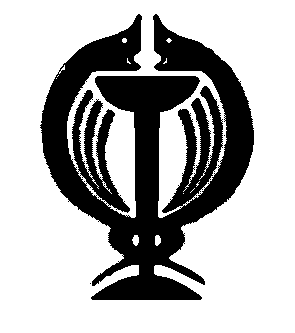 فرم خلاصه گزارش پیشرفت پایان نامه دانشجویان کارشناسی ارشددانشکده پزشکی ارومیه گزارش پیشرفت کار (در آخر ماه) :              خرداد                           شهریور                           آذر                                اسفند گزارش پیشرفت کار (در آخر ماه) :              خرداد                           شهریور                           آذر                                اسفند گزارش پیشرفت کار (در آخر ماه) :              خرداد                           شهریور                           آذر                                اسفند گزارش پیشرفت کار (در آخر ماه) :              خرداد                           شهریور                           آذر                                اسفند عنوان پایان نامه :دانشجو :دانشجو :شماره دانشجویی :دانشجوی : روزانه    بین الملل استاد راهنما :استاد راهنما :استاد مشاور :رشته :بررسی در : کمیته علوم پایه       مرکز تحقیقات  : ...................................بررسی در : کمیته علوم پایه       مرکز تحقیقات  : ...................................بررسی در : کمیته علوم پایه       مرکز تحقیقات  : ...................................مدت اجرای طرح :         .....................      ماه هزینه مصوب :      .................................. ریالمدت اجرای طرح :         .....................      ماه هزینه مصوب :      .................................. ریالتاریخ تصویب در معاونت پژوهشی دانشگاه :                /     /   14           تاریخ  عقد قرارداد:             /     /   14تاریخ تصویب در معاونت پژوهشی دانشگاه :                /     /   14           تاریخ  عقد قرارداد:             /     /   14مراحل انجام شده تا کنون (طبق جدول زمانی پیش بینی شده تا کدام مرحله پیشرفت داشته است) :مراحل انجام شده تا کنون (طبق جدول زمانی پیش بینی شده تا کدام مرحله پیشرفت داشته است) :مراحل انجام شده تا کنون (طبق جدول زمانی پیش بینی شده تا کدام مرحله پیشرفت داشته است) :مراحل انجام شده تا کنون (طبق جدول زمانی پیش بینی شده تا کدام مرحله پیشرفت داشته است) :خلاصه یافته ها تا این مرحله از کار : خلاصه یافته ها تا این مرحله از کار : خلاصه یافته ها تا این مرحله از کار : خلاصه یافته ها تا این مرحله از کار : مراحل باقیمانده از مراحل انجام کار :مدت زمان مورد نیاز برای اتمام طرح و دفاع نهایی :  ............................... ماهمراحل باقیمانده از مراحل انجام کار :مدت زمان مورد نیاز برای اتمام طرح و دفاع نهایی :  ............................... ماهمراحل باقیمانده از مراحل انجام کار :مدت زمان مورد نیاز برای اتمام طرح و دفاع نهایی :  ............................... ماهمراحل باقیمانده از مراحل انجام کار :مدت زمان مورد نیاز برای اتمام طرح و دفاع نهایی :  ............................... ماهمحدودیت ها و مشکلات :محدودیت ها و مشکلات :محدودیت ها و مشکلات :محدودیت ها و مشکلات :یادآوری مهم : مسئولیت ناشی از عدم اتمام به موقع پایان نامه بر عهده استاد راهنما و دانشجوی مربوطه است.یادآوری مهم : مسئولیت ناشی از عدم اتمام به موقع پایان نامه بر عهده استاد راهنما و دانشجوی مربوطه است.یادآوری مهم : مسئولیت ناشی از عدم اتمام به موقع پایان نامه بر عهده استاد راهنما و دانشجوی مربوطه است.یادآوری مهم : مسئولیت ناشی از عدم اتمام به موقع پایان نامه بر عهده استاد راهنما و دانشجوی مربوطه است.دانشجوامضاء و تاریخ :دانشجوامضاء و تاریخ :استاد راهنماامضاء و تاریخ :مدیر گروه مربوطهامضاء و تاریخ :تائیدیه دریافت توسط کارشناس                                                                           امضاء و تاریخ :                                     تائیدیه دریافت توسط کارشناس                                                                           امضاء و تاریخ :                                     تائیدیه دریافت توسط کارشناس                                                                           امضاء و تاریخ :                                     تائیدیه دریافت توسط کارشناس                                                                           امضاء و تاریخ :                                     